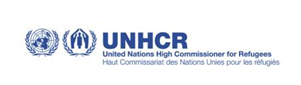 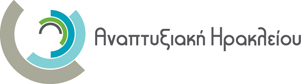 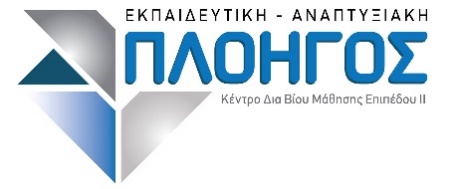 ΑΙΤΗΣΗ ΕΚΜΙΣΘΩΣΗΣ ΚΑΤΟΙΚΙΑΣΠΡΟΓΡΑΜΜΑ  ΣΤΕΓΑΣΗΣ ΑΙΤΟΥΝΤΩΝ ΑΣΥΛΟ ΣΤΗΝ ΚΡΗΤΗ 2017ΟΚΤΩΒΡΙΟΣ 2017ΗΜΕΡΟΜΗΝΙΑ …/…/…….Ο ΙΔΙΟΚΤΗΤΗΣΟΝΟΜΑΤΕΠΩΝΥΜΟΥΠΟΓΡΑΦΗΓΕΝΙΚΑ ΣΤΟΙΧΕΙΑ  ΚΑΤΟΙΚΙΑΣΓΕΝΙΚΑ ΣΤΟΙΧΕΙΑ  ΚΑΤΟΙΚΙΑΣΓΕΝΙΚΑ ΣΤΟΙΧΕΙΑ  ΚΑΤΟΙΚΙΑΣΓΕΝΙΚΑ ΣΤΟΙΧΕΙΑ  ΚΑΤΟΙΚΙΑΣΓΕΝΙΚΑ ΣΤΟΙΧΕΙΑ  ΚΑΤΟΙΚΙΑΣΓΕΝΙΚΑ ΣΤΟΙΧΕΙΑ  ΚΑΤΟΙΚΙΑΣΓΕΝΙΚΑ ΣΤΟΙΧΕΙΑ  ΚΑΤΟΙΚΙΑΣΓΕΝΙΚΑ ΣΤΟΙΧΕΙΑ  ΚΑΤΟΙΚΙΑΣΓΕΝΙΚΑ ΣΤΟΙΧΕΙΑ  ΚΑΤΟΙΚΙΑΣΓΕΝΙΚΑ ΣΤΟΙΧΕΙΑ  ΚΑΤΟΙΚΙΑΣΓΕΝΙΚΑ ΣΤΟΙΧΕΙΑ  ΚΑΤΟΙΚΙΑΣΓΕΝΙΚΑ ΣΤΟΙΧΕΙΑ  ΚΑΤΟΙΚΙΑΣΓΕΝΙΚΑ ΣΤΟΙΧΕΙΑ  ΚΑΤΟΙΚΙΑΣΓΕΝΙΚΑ ΣΤΟΙΧΕΙΑ  ΚΑΤΟΙΚΙΑΣ1. ΔΙΕΥΘΥΝΣΗ KATOIKIAΣ1. ΔΙΕΥΘΥΝΣΗ KATOIKIAΣ1. ΔΙΕΥΘΥΝΣΗ KATOIKIAΣ1. ΔΙΕΥΘΥΝΣΗ KATOIKIAΣ1. ΔΙΕΥΘΥΝΣΗ KATOIKIAΣ1. ΔΙΕΥΘΥΝΣΗ KATOIKIAΣ1. ΔΙΕΥΘΥΝΣΗ KATOIKIAΣ1. ΔΙΕΥΘΥΝΣΗ KATOIKIAΣ1. ΔΙΕΥΘΥΝΣΗ KATOIKIAΣ1. ΔΙΕΥΘΥΝΣΗ KATOIKIAΣ1. ΔΙΕΥΘΥΝΣΗ KATOIKIAΣ1. ΔΙΕΥΘΥΝΣΗ KATOIKIAΣ1. ΔΙΕΥΘΥΝΣΗ KATOIKIAΣ1. ΔΙΕΥΘΥΝΣΗ KATOIKIAΣΔ/ΝΣΗ ΚΑΤΟΙΚΙΑΣΔ/ΝΣΗ ΚΑΤΟΙΚΙΑΣΔ/ΝΣΗ ΚΑΤΟΙΚΙΑΣΔΗΜΟΣΔΗΜΟΣΔΗΜΟΣΠΕΡΙΟΧΗΠΕΡΙΟΧΗΠΕΡΙΟΧΗΝΟΜΟΣΝΟΜΟΣΝΟΜΟΣ2. ΣΤΟΙΧΕΙΑ ΙΔΙΟΚΤΗΤΗ2. ΣΤΟΙΧΕΙΑ ΙΔΙΟΚΤΗΤΗ2. ΣΤΟΙΧΕΙΑ ΙΔΙΟΚΤΗΤΗ2. ΣΤΟΙΧΕΙΑ ΙΔΙΟΚΤΗΤΗ2. ΣΤΟΙΧΕΙΑ ΙΔΙΟΚΤΗΤΗ2. ΣΤΟΙΧΕΙΑ ΙΔΙΟΚΤΗΤΗ2. ΣΤΟΙΧΕΙΑ ΙΔΙΟΚΤΗΤΗ2. ΣΤΟΙΧΕΙΑ ΙΔΙΟΚΤΗΤΗ2. ΣΤΟΙΧΕΙΑ ΙΔΙΟΚΤΗΤΗ2. ΣΤΟΙΧΕΙΑ ΙΔΙΟΚΤΗΤΗ2. ΣΤΟΙΧΕΙΑ ΙΔΙΟΚΤΗΤΗ2. ΣΤΟΙΧΕΙΑ ΙΔΙΟΚΤΗΤΗ2. ΣΤΟΙΧΕΙΑ ΙΔΙΟΚΤΗΤΗ2. ΣΤΟΙΧΕΙΑ ΙΔΙΟΚΤΗΤΗΟΝΟΜΑΤΕΠΩΝΥΜΟΑΦΜΑΔΤΑΔΤΑΔΤΤΗΛΕΦΩΝΟΚΙΝΗΤΟΚΙΝΗΤΟΚΙΝΗΤΟΦΑΞEMAILEMAILEMAILΔ/ΝΣΗ ΚΑΤΟΙΚΙΑΣΔΗΜΟΣΠΕΡΙΟΧΗΠΕΡΙΟΧΗΠΕΡΙΟΧΗΑΡΜΟΔΙΟΣ ΕΠΙΚΟΙΝΩΝΙΑΣ ΑΡΜΟΔΙΟΣ ΕΠΙΚΟΙΝΩΝΙΑΣ ΑΡΜΟΔΙΟΣ ΕΠΙΚΟΙΝΩΝΙΑΣ ΑΡΜΟΔΙΟΣ ΕΠΙΚΟΙΝΩΝΙΑΣ ΑΡΜΟΔΙΟΣ ΕΠΙΚΟΙΝΩΝΙΑΣ ΑΡΜΟΔΙΟΣ ΕΠΙΚΟΙΝΩΝΙΑΣ ΑΡΜΟΔΙΟΣ ΕΠΙΚΟΙΝΩΝΙΑΣ ΑΡΜΟΔΙΟΣ ΕΠΙΚΟΙΝΩΝΙΑΣ ΑΡΜΟΔΙΟΣ ΕΠΙΚΟΙΝΩΝΙΑΣ ΑΡΜΟΔΙΟΣ ΕΠΙΚΟΙΝΩΝΙΑΣ ΑΡΜΟΔΙΟΣ ΕΠΙΚΟΙΝΩΝΙΑΣ ΑΡΜΟΔΙΟΣ ΕΠΙΚΟΙΝΩΝΙΑΣ ΑΡΜΟΔΙΟΣ ΕΠΙΚΟΙΝΩΝΙΑΣ ΑΡΜΟΔΙΟΣ ΕΠΙΚΟΙΝΩΝΙΑΣ ΟΝΟΜΑΤΕΠΩΝΥΜΟΟΝΟΜΑΤΕΠΩΝΥΜΟΤΗΛΕΦΩΝΟΤΗΛΕΦΩΝΟΚΙΝΗΤΟΚΙΝΗΤΟΦΑΞΦΑΞEMAILEMAIL3. ΣΤΟΙΧΕΙΑ KATOIKIAΣ3. ΣΤΟΙΧΕΙΑ KATOIKIAΣ3. ΣΤΟΙΧΕΙΑ KATOIKIAΣ3. ΣΤΟΙΧΕΙΑ KATOIKIAΣ3. ΣΤΟΙΧΕΙΑ KATOIKIAΣ3. ΣΤΟΙΧΕΙΑ KATOIKIAΣ3. ΣΤΟΙΧΕΙΑ KATOIKIAΣ3. ΣΤΟΙΧΕΙΑ KATOIKIAΣ3. ΣΤΟΙΧΕΙΑ KATOIKIAΣ3. ΣΤΟΙΧΕΙΑ KATOIKIAΣ3. ΣΤΟΙΧΕΙΑ KATOIKIAΣ3. ΣΤΟΙΧΕΙΑ KATOIKIAΣ3. ΣΤΟΙΧΕΙΑ KATOIKIAΣ3. ΣΤΟΙΧΕΙΑ KATOIKIAΣΑΙΤΟΥΜΕΝΟ ΕΝΟΙΚΙΟΑΙΤΟΥΜΕΝΟ ΕΝΟΙΚΙΟΑΙΤΟΥΜΕΝΟ ΕΝΟΙΚΙΟΑΙΤΟΥΜΕΝΟ ΕΝΟΙΚΙΟΤΥΠΟΣ ΚΑΤΟΙΚΙΑΣ (μονοκατοικία, 2άρι, 3άρι κλπ)ΤΥΠΟΣ ΚΑΤΟΙΚΙΑΣ (μονοκατοικία, 2άρι, 3άρι κλπ)ΤΥΠΟΣ ΚΑΤΟΙΚΙΑΣ (μονοκατοικία, 2άρι, 3άρι κλπ)ΤΥΠΟΣ ΚΑΤΟΙΚΙΑΣ (μονοκατοικία, 2άρι, 3άρι κλπ)ΣΤΑΘΜΗ (ΟΡΟΦΟΣ)ΣΤΑΘΜΗ (ΟΡΟΦΟΣ)ΣΤΑΘΜΗ (ΟΡΟΦΟΣ)ΣΤΑΘΜΗ (ΟΡΟΦΟΣ)ΕΠΙΦΑΝΕΙΑ σε τ.μ.ΕΠΙΦΑΝΕΙΑ σε τ.μ.ΕΠΙΦΑΝΕΙΑ σε τ.μ.ΕΠΙΦΑΝΕΙΑ σε τ.μ.ΠΕΡΙΓΡΑΦΗ ΧΩΡΩΝ ΚΑΤΟΙΚΙΑΣ (κοινόχρηστοι χώροι, κουζίνα κλπ)ΠΕΡΙΓΡΑΦΗ ΧΩΡΩΝ ΚΑΤΟΙΚΙΑΣ (κοινόχρηστοι χώροι, κουζίνα κλπ)ΠΕΡΙΓΡΑΦΗ ΧΩΡΩΝ ΚΑΤΟΙΚΙΑΣ (κοινόχρηστοι χώροι, κουζίνα κλπ)ΠΕΡΙΓΡΑΦΗ ΧΩΡΩΝ ΚΑΤΟΙΚΙΑΣ (κοινόχρηστοι χώροι, κουζίνα κλπ)ΜΠΑΝΙΟ (περιγραφή, πλήθος)ΜΠΑΝΙΟ (περιγραφή, πλήθος)ΜΠΑΝΙΟ (περιγραφή, πλήθος)ΜΠΑΝΙΟ (περιγραφή, πλήθος)ΑΡΙΘΜΟΣ ΥΠΝΟΔΩΜΑΤΙΩΝ ΑΡΙΘΜΟΣ ΥΠΝΟΔΩΜΑΤΙΩΝ ΑΡΙΘΜΟΣ ΥΠΝΟΔΩΜΑΤΙΩΝ ΑΡΙΘΜΟΣ ΥΠΝΟΔΩΜΑΤΙΩΝ ΕΚΤΙΜΟΥΜΕΝΗ ΔΥΝΑΜΙΚΟΤΗΤΑ ΦΙΛΟΞΕΝΟΥΜΕΝΩΝ ΕΚΤΙΜΟΥΜΕΝΗ ΔΥΝΑΜΙΚΟΤΗΤΑ ΦΙΛΟΞΕΝΟΥΜΕΝΩΝ ΕΚΤΙΜΟΥΜΕΝΗ ΔΥΝΑΜΙΚΟΤΗΤΑ ΦΙΛΟΞΕΝΟΥΜΕΝΩΝ ΕΚΤΙΜΟΥΜΕΝΗ ΔΥΝΑΜΙΚΟΤΗΤΑ ΦΙΛΟΞΕΝΟΥΜΕΝΩΝ ΠΡΟΣΒΑΣΗ ΣΕ ΑΜΕΑΠΡΟΣΒΑΣΗ ΣΕ ΑΜΕΑΠΡΟΣΒΑΣΗ ΣΕ ΑΜΕΑΠΡΟΣΒΑΣΗ ΣΕ ΑΜΕΑΘΕΡΜΑΝΣΗΘΕΡΜΑΝΣΗΘΕΡΜΑΝΣΗΘΕΡΜΑΝΣΗΑΥΤΟΝΟΜΗ ΑΥΤΟΝΟΜΗ ΑΥΤΟΝΟΜΗ ΑΥΤΟΝΟΜΗ ΑΥΤΟΝΟΜΗ ΑΥΤΟΝΟΜΗ ΑΥΤΟΝΟΜΗ ΘΕΡΜΑΝΣΗΘΕΡΜΑΝΣΗΘΕΡΜΑΝΣΗΘΕΡΜΑΝΣΗΚΕΝΤΡΙΚΗΚΕΝΤΡΙΚΗΚΕΝΤΡΙΚΗΚΕΝΤΡΙΚΗΚΕΝΤΡΙΚΗΚΕΝΤΡΙΚΗΚΕΝΤΡΙΚΗΖΕΣΤΟ ΝΕΡΟ ΧΡΗΣΗΣΖΕΣΤΟ ΝΕΡΟ ΧΡΗΣΗΣΖΕΣΤΟ ΝΕΡΟ ΧΡΗΣΗΣΖΕΣΤΟ ΝΕΡΟ ΧΡΗΣΗΣΗΛΕΚΤΡΙΚΟΣ ΘΕΡΜΟΣΙΦΩΝΑΣΗΛΕΚΤΡΙΚΟΣ ΘΕΡΜΟΣΙΦΩΝΑΣΗΛΕΚΤΡΙΚΟΣ ΘΕΡΜΟΣΙΦΩΝΑΣΗΛΕΚΤΡΙΚΟΣ ΘΕΡΜΟΣΙΦΩΝΑΣΗΛΕΚΤΡΙΚΟΣ ΘΕΡΜΟΣΙΦΩΝΑΣΗΛΕΚΤΡΙΚΟΣ ΘΕΡΜΟΣΙΦΩΝΑΣΗΛΕΚΤΡΙΚΟΣ ΘΕΡΜΟΣΙΦΩΝΑΣΖΕΣΤΟ ΝΕΡΟ ΧΡΗΣΗΣΖΕΣΤΟ ΝΕΡΟ ΧΡΗΣΗΣΖΕΣΤΟ ΝΕΡΟ ΧΡΗΣΗΣΖΕΣΤΟ ΝΕΡΟ ΧΡΗΣΗΣΗΛΙΑΚΟΣ ΘΕΡΜΟΣΙΦΩΝΑΣΗΛΙΑΚΟΣ ΘΕΡΜΟΣΙΦΩΝΑΣΗΛΙΑΚΟΣ ΘΕΡΜΟΣΙΦΩΝΑΣΗΛΙΑΚΟΣ ΘΕΡΜΟΣΙΦΩΝΑΣΗΛΙΑΚΟΣ ΘΕΡΜΟΣΙΦΩΝΑΣΗΛΙΑΚΟΣ ΘΕΡΜΟΣΙΦΩΝΑΣΗΛΙΑΚΟΣ ΘΕΡΜΟΣΙΦΩΝΑΣΣΥΝΔΕΣΗ ΜΕ ΔΙΚΤΥΑ ΚΟΙΝΗΣ ΩΦΕΛΕΙΑΣ & ΑΥΤΟΝΟΜΙΑΣΥΝΔΕΣΗ ΜΕ ΔΙΚΤΥΑ ΚΟΙΝΗΣ ΩΦΕΛΕΙΑΣ & ΑΥΤΟΝΟΜΙΑΣΥΝΔΕΣΗ ΜΕ ΔΙΚΤΥΑ ΚΟΙΝΗΣ ΩΦΕΛΕΙΑΣ & ΑΥΤΟΝΟΜΙΑΣΥΝΔΕΣΗ ΜΕ ΔΙΚΤΥΑ ΚΟΙΝΗΣ ΩΦΕΛΕΙΑΣ & ΑΥΤΟΝΟΜΙΑΔΙΚΤΥΟΔΙΚΤΥΟΔΙΚΤΥΟΔΙΚΤΥΟΔΙΚΤΥΟΔΙΚΤΥΟΔΙΚΤΥΟΣΥΝΔΕΣΗ(ΝΑΙ, ΟΧΙ)ΣΥΝΔΕΣΗ(ΝΑΙ, ΟΧΙ)ΑΥΤΟΝΟΜΙΑ (ΝΑΙ, ΟΧΙ)ΣΥΝΔΕΣΗ ΜΕ ΔΙΚΤΥΑ ΚΟΙΝΗΣ ΩΦΕΛΕΙΑΣ & ΑΥΤΟΝΟΜΙΑΣΥΝΔΕΣΗ ΜΕ ΔΙΚΤΥΑ ΚΟΙΝΗΣ ΩΦΕΛΕΙΑΣ & ΑΥΤΟΝΟΜΙΑΣΥΝΔΕΣΗ ΜΕ ΔΙΚΤΥΑ ΚΟΙΝΗΣ ΩΦΕΛΕΙΑΣ & ΑΥΤΟΝΟΜΙΑΣΥΝΔΕΣΗ ΜΕ ΔΙΚΤΥΑ ΚΟΙΝΗΣ ΩΦΕΛΕΙΑΣ & ΑΥΤΟΝΟΜΙΑΗΛΕΚΤΡΙΚΟ ΡΕΥΜΑ ΗΛΕΚΤΡΙΚΟ ΡΕΥΜΑ ΗΛΕΚΤΡΙΚΟ ΡΕΥΜΑ ΗΛΕΚΤΡΙΚΟ ΡΕΥΜΑ ΗΛΕΚΤΡΙΚΟ ΡΕΥΜΑ ΗΛΕΚΤΡΙΚΟ ΡΕΥΜΑ ΗΛΕΚΤΡΙΚΟ ΡΕΥΜΑ ΣΥΝΔΕΣΗ ΜΕ ΔΙΚΤΥΑ ΚΟΙΝΗΣ ΩΦΕΛΕΙΑΣ & ΑΥΤΟΝΟΜΙΑΣΥΝΔΕΣΗ ΜΕ ΔΙΚΤΥΑ ΚΟΙΝΗΣ ΩΦΕΛΕΙΑΣ & ΑΥΤΟΝΟΜΙΑΣΥΝΔΕΣΗ ΜΕ ΔΙΚΤΥΑ ΚΟΙΝΗΣ ΩΦΕΛΕΙΑΣ & ΑΥΤΟΝΟΜΙΑΣΥΝΔΕΣΗ ΜΕ ΔΙΚΤΥΑ ΚΟΙΝΗΣ ΩΦΕΛΕΙΑΣ & ΑΥΤΟΝΟΜΙΑΥΔΡΕΥΣΗΥΔΡΕΥΣΗΥΔΡΕΥΣΗΥΔΡΕΥΣΗΥΔΡΕΥΣΗΥΔΡΕΥΣΗΥΔΡΕΥΣΗΣΥΝΔΕΣΗ ΜΕ ΔΙΚΤΥΑ ΚΟΙΝΗΣ ΩΦΕΛΕΙΑΣ & ΑΥΤΟΝΟΜΙΑΣΥΝΔΕΣΗ ΜΕ ΔΙΚΤΥΑ ΚΟΙΝΗΣ ΩΦΕΛΕΙΑΣ & ΑΥΤΟΝΟΜΙΑΣΥΝΔΕΣΗ ΜΕ ΔΙΚΤΥΑ ΚΟΙΝΗΣ ΩΦΕΛΕΙΑΣ & ΑΥΤΟΝΟΜΙΑΣΥΝΔΕΣΗ ΜΕ ΔΙΚΤΥΑ ΚΟΙΝΗΣ ΩΦΕΛΕΙΑΣ & ΑΥΤΟΝΟΜΙΑΑΠΟΧΕΤΕΥΣΗΑΠΟΧΕΤΕΥΣΗΑΠΟΧΕΤΕΥΣΗΑΠΟΧΕΤΕΥΣΗΑΠΟΧΕΤΕΥΣΗΑΠΟΧΕΤΕΥΣΗΑΠΟΧΕΤΕΥΣΗΣΥΝΔΕΣΗ ΜΕ ΔΙΚΤΥΑ ΚΟΙΝΗΣ ΩΦΕΛΕΙΑΣ & ΑΥΤΟΝΟΜΙΑΣΥΝΔΕΣΗ ΜΕ ΔΙΚΤΥΑ ΚΟΙΝΗΣ ΩΦΕΛΕΙΑΣ & ΑΥΤΟΝΟΜΙΑΣΥΝΔΕΣΗ ΜΕ ΔΙΚΤΥΑ ΚΟΙΝΗΣ ΩΦΕΛΕΙΑΣ & ΑΥΤΟΝΟΜΙΑΣΥΝΔΕΣΗ ΜΕ ΔΙΚΤΥΑ ΚΟΙΝΗΣ ΩΦΕΛΕΙΑΣ & ΑΥΤΟΝΟΜΙΑΤΗΛΕΦΩΝΟ - ΙΝΤΕΡΝΕΤΤΗΛΕΦΩΝΟ - ΙΝΤΕΡΝΕΤΤΗΛΕΦΩΝΟ - ΙΝΤΕΡΝΕΤΤΗΛΕΦΩΝΟ - ΙΝΤΕΡΝΕΤΤΗΛΕΦΩΝΟ - ΙΝΤΕΡΝΕΤΤΗΛΕΦΩΝΟ - ΙΝΤΕΡΝΕΤΤΗΛΕΦΩΝΟ - ΙΝΤΕΡΝΕΤΕΝΕΡΓΕΙΑΚΟ ΠΙΣΤΟΠΟΙΗΤΙΚΟ (κατηγορία, αριθμός)ΕΝΕΡΓΕΙΑΚΟ ΠΙΣΤΟΠΟΙΗΤΙΚΟ (κατηγορία, αριθμός)ΕΝΕΡΓΕΙΑΚΟ ΠΙΣΤΟΠΟΙΗΤΙΚΟ (κατηγορία, αριθμός)ΕΝΕΡΓΕΙΑΚΟ ΠΙΣΤΟΠΟΙΗΤΙΚΟ (κατηγορία, αριθμός) ΝΑΙ ΝΑΙΟΧΙΟΧΙΠΙΣΤΟΠΟΙΗΤΙΚΟ ΗΛΕΚΤΡΟΛΟΓΟΥΠΙΣΤΟΠΟΙΗΤΙΚΟ ΗΛΕΚΤΡΟΛΟΓΟΥΠΙΣΤΟΠΟΙΗΤΙΚΟ ΗΛΕΚΤΡΟΛΟΓΟΥΠΙΣΤΟΠΟΙΗΤΙΚΟ ΗΛΕΚΤΡΟΛΟΓΟΥ ΝΑΙ ΝΑΙΟΧΙΟΧΙΑΠΑΙΤΟΥΝΤΑΙ ΕΠΙΣΚΕΥΕΣΑΠΑΙΤΟΥΝΤΑΙ ΕΠΙΣΚΕΥΕΣΑΠΑΙΤΟΥΝΤΑΙ ΕΠΙΣΚΕΥΕΣΑΠΑΙΤΟΥΝΤΑΙ ΕΠΙΣΚΕΥΕΣ ΝΑΙ ΝΑΙΟΧΙΑΠΑΙΤΟΥΝΤΑΙ ΕΠΙΣΚΕΥΕΣΑΠΑΙΤΟΥΝΤΑΙ ΕΠΙΣΚΕΥΕΣΑΠΑΙΤΟΥΝΤΑΙ ΕΠΙΣΚΕΥΕΣΑΠΑΙΤΟΥΝΤΑΙ ΕΠΙΣΚΕΥΕΣΠαρατηρήσεις: Παρατηρήσεις: Παρατηρήσεις: Παρατηρήσεις: Παρατηρήσεις: Παρατηρήσεις: Παρατηρήσεις: Παρατηρήσεις: Παρατηρήσεις: Παρατηρήσεις: ΕΚΤΙΜΩΜΕΝΟΣ ΧΡΟΝΟΣ ΠΑΡΑΔΟΣΗΣΕΚΤΙΜΩΜΕΝΟΣ ΧΡΟΝΟΣ ΠΑΡΑΔΟΣΗΣΕΚΤΙΜΩΜΕΝΟΣ ΧΡΟΝΟΣ ΠΑΡΑΔΟΣΗΣΕΚΤΙΜΩΜΕΝΟΣ ΧΡΟΝΟΣ ΠΑΡΑΔΟΣΗΣ3. ΚΑΤΑΓΡΑΦΗ ΥΦΙΣΤΑΜΕΝΟΥ ΕΞΟΠΛΙΣΜΟΥ3. ΚΑΤΑΓΡΑΦΗ ΥΦΙΣΤΑΜΕΝΟΥ ΕΞΟΠΛΙΣΜΟΥ3. ΚΑΤΑΓΡΑΦΗ ΥΦΙΣΤΑΜΕΝΟΥ ΕΞΟΠΛΙΣΜΟΥ3. ΚΑΤΑΓΡΑΦΗ ΥΦΙΣΤΑΜΕΝΟΥ ΕΞΟΠΛΙΣΜΟΥ3. ΚΑΤΑΓΡΑΦΗ ΥΦΙΣΤΑΜΕΝΟΥ ΕΞΟΠΛΙΣΜΟΥ3. ΚΑΤΑΓΡΑΦΗ ΥΦΙΣΤΑΜΕΝΟΥ ΕΞΟΠΛΙΣΜΟΥ3. ΚΑΤΑΓΡΑΦΗ ΥΦΙΣΤΑΜΕΝΟΥ ΕΞΟΠΛΙΣΜΟΥ3. ΚΑΤΑΓΡΑΦΗ ΥΦΙΣΤΑΜΕΝΟΥ ΕΞΟΠΛΙΣΜΟΥ3. ΚΑΤΑΓΡΑΦΗ ΥΦΙΣΤΑΜΕΝΟΥ ΕΞΟΠΛΙΣΜΟΥ3. ΚΑΤΑΓΡΑΦΗ ΥΦΙΣΤΑΜΕΝΟΥ ΕΞΟΠΛΙΣΜΟΥ3. ΚΑΤΑΓΡΑΦΗ ΥΦΙΣΤΑΜΕΝΟΥ ΕΞΟΠΛΙΣΜΟΥ3. ΚΑΤΑΓΡΑΦΗ ΥΦΙΣΤΑΜΕΝΟΥ ΕΞΟΠΛΙΣΜΟΥ3. ΚΑΤΑΓΡΑΦΗ ΥΦΙΣΤΑΜΕΝΟΥ ΕΞΟΠΛΙΣΜΟΥ3. ΚΑΤΑΓΡΑΦΗ ΥΦΙΣΤΑΜΕΝΟΥ ΕΞΟΠΛΙΣΜΟΥΕΙΔΟΣΕΙΔΟΣΠΛΗΘΟΣΠΛΗΘΟΣΠΛΗΘΟΣΠΑΡΑΤΗΡΗΣΕΙΣΠΑΡΑΤΗΡΗΣΕΙΣΠΑΡΑΤΗΡΗΣΕΙΣΠΑΡΑΤΗΡΗΣΕΙΣΠΑΡΑΤΗΡΗΣΕΙΣΠΑΡΑΤΗΡΗΣΕΙΣΠΑΡΑΤΗΡΗΣΕΙΣΠΑΡΑΤΗΡΗΣΕΙΣΠΑΡΑΤΗΡΗΣΕΙΣ